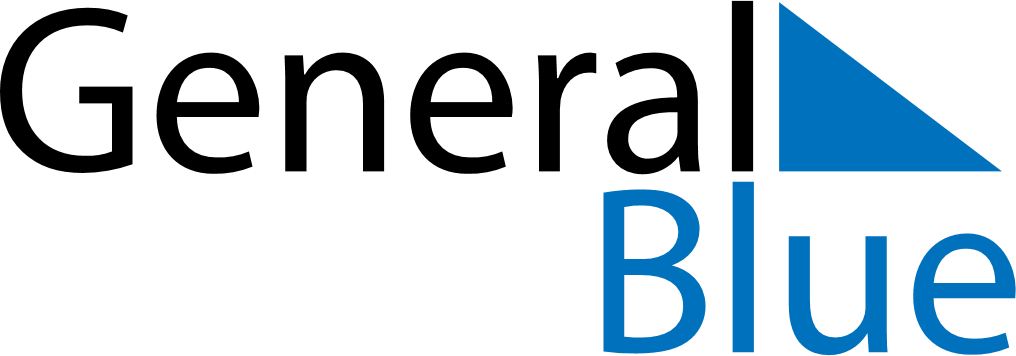 Weekly CalendarAugust 12, 2019 - August 18, 2019Weekly CalendarAugust 12, 2019 - August 18, 2019Weekly CalendarAugust 12, 2019 - August 18, 2019Weekly CalendarAugust 12, 2019 - August 18, 2019Weekly CalendarAugust 12, 2019 - August 18, 2019Weekly CalendarAugust 12, 2019 - August 18, 2019Weekly CalendarAugust 12, 2019 - August 18, 2019MondayAug 12MondayAug 12TuesdayAug 13WednesdayAug 14ThursdayAug 15FridayAug 16SaturdayAug 17SundayAug 185 AM6 AM7 AM8 AM9 AM10 AM11 AM12 PM1 PM2 PM3 PM4 PM5 PM6 PM7 PM8 PM9 PM10 PM